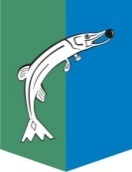 АДМИНИСТРАЦИЯСЕЛЬСКОГО ПОСЕЛЕНИЯ НИЖНЕСОРТЫМСКИЙСургутского районаХанты – Мансийского автономного округа - ЮгрыПОСТАНОВЛЕНИЕ «18» декабря 2020 года                                                                                          № 455 п. НижнесортымскийО внесении изменений в постановление администрации сельского поселения Нижнесортымский от 31.10.2018 № 424	В соответствии с Федеральным законом от 26.12.2008 № 294-ФЗ «О защите прав юридических лиц и индивидуальных предпринимателей при осуществлении государственного контроля (надзора) и муниципального контроля», Постановлением Правительства Ханты-Мансийского автономного округа-Югры от 02.03.2012 № 85 «О разработке и утверждении административных регламентов осуществления муниципального контроля»:1. Внести  в приложение к  постановлению администрации сельского поселения Нижнесортымский от 31.10.2018 № 424 «Об утверждении административного регламента по осуществлению муниципального контроля за соблюдением Правил благоустройства территории сельского поселения Нижнесортымский» следующие  изменения:1.1. В пункте 5.1. раздела 5  слово «(осуществляемых)» заменить словом « (осуществленных)».1.2. В пункте 5.2. раздела 5   слово «(осуществляемые)» заменить словом «(осуществленные)».2. Опубликовать настоящее постановление и разместить на официальном сайте администрации сельского поселения Нижнесортымский.3. Настоящее постановление вступает в силу после опубликования.Глава поселения                                                                                      П.В. Рымарев